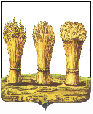 ПЕНЗЕНСКАЯ ГОРОДСКАЯ ДУМАРЕШЕНИЕ 27.05.2016                                                                                                                        № 482-22/6О назначении на должность аудитора Контрольно-счетной палаты города ПензыРуководствуясь Федеральным законом от 07.02.2011 №6-ФЗ «Об общих принципах организации и деятельности контрольно-счетных органов субъектов Российской Федерации и муниципальных образований», статьей 22 Устава города Пензы, Пензенская  городская Дума решила:Назначить на должность аудитора Контрольно-счетной палаты города Пензы Волныкину Марину Вячеславовну с 01 июня 2016 года.Настоящее решение вступает в силу со дня его принятия.Глава города                                                                                              В.П. Савельев